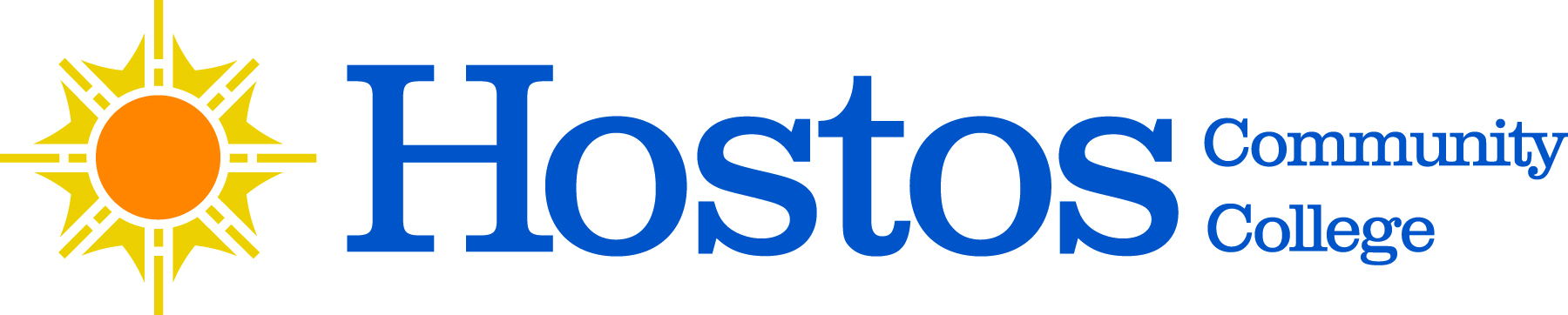 COLLEGE-WIDE SENATEGENERAL MEETINGSavoy Multipurpose Room120 East 149th Street (at Walton Ave)Thursday, November 16, 20233:30 – 5:00 PMSENATE AGENDACall to OrderAcceptance of Agenda Approval of October 19, 2023 Senate Meeting MinutesChair’s ReportPresident’s CommentsSGA President’s CommentsCurriculum ItemsMath DepartmentCourse ChangeCSC 300Humanities DepartmentCourse ChangesHUM 100SPA 101 New Course SPA 111 (voted on as package with SPA 101)Pathways SubmissionsFRE 117HUM 141Education DepartmentCourse ChangeHLT 106New CourseHLT 211Program RevisionAging & Health Studies AASLiberal Arts AA CommitteeNew CourseFYS 100-Experimental Course Reports of the Senate Standing Committees UFS UpdateProf. Julie TrachmanNew BusinessAdjournment 